                   Colegio  Américo Vespucio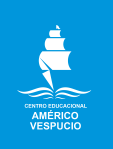                   Quintos Básicos / Lenguaje y Comunicación                  IALA / 2020La ciudad contemporáneaUnidad II: La ciudad en la historiaCiudad y cambio climático ________________________________________________________________________________Conceptos fundamentalesUrbanización: proceso por el que se produce una migración de la población desde el medio rural (éxodo rural) al medio urbano (ciudades). La urbanización puede producir la despoblación del medio rural. Este fenómeno toma fuerza a finales del siglo XIX, pero es durante el siglo XX y XXI cuando alcanza gran importancia. En el año 2007 la población urbana del planeta superó a la rural por primera vez en la historia (más del 50% de la población mundial vive en zonas urbanas).Las ciudades son espacios donde ocurre gran parte de la actividad comercial e industrial para la sociedad global. Al mismo tiempo, las ciudades demandan una gran cantidad de recursos; producen hasta un 70% de las emisiones de Gases de Efecto Invernadero a nivel mundial (contribuyendo significativamente al cambio climático). ________________________________________________________________________________Leer el siguiente texto: Naomi Klein: "Soy una anticapitalista, este sistema está en guerra con nuestro ecosistema"La escena parece, por decirlo de alguna forma, sacada de una distopía, aunque la realidad es más habitual de lo que podríamos pensar: filas de más de un día de espera con cientos de jóvenes en las afueras de una tienda de Apple, todos dispuestos a comprar por poco menos de un millón y medio de pesos chilenos los primeros equipos del iPhone del momento.-Llevo veinte horas de fila para poder entrar a la tienda -dice una chica a la cámara.-Me gusta ser de los primeros en la ciudad en tenerlo -explica un segundo joven.-O lo tienes el primer día o esperas un mes y yo no quiero esperar -argumenta otro.-Da estatus -dice un último.Lo que vemos es parte de un capítulo del programa español Salvados —disponible en Netflix—, en donde el periodista Jordi Évole desarrolla reportajes de actualidad alrededor del mundo. […]Naomi Klein: En nuestras sociedades existen inmensas desigualdades y esta promesa de que, si llevas la ropa adecuada no serás tratado como basura, creo que es muy poderosa. Para mí no se trata de juzgar al tipo que cree que será tratado con dignidad si va vestido correctamente, se trata de reconstruir esto e intentar crear una sociedad más justa, una donde se trate bien a todo el mundo.Jordi Évole: Tanto tú como yo nos podemos permitir sin muchos problemas comprar un iPhone. Yo no sé quién es más vulnerable al consumismo, el que se lo puede permitir o el que lo ve como un objeto de deseo prácticamente inalcanzable.NK: Hay gente que no se lo puede permitir […] creo que el móvil se ha ido convirtiendo en esa promesa de movilidad total y de libertad. Es una puerta. Para algunos es una puerta que te lleva a otra clase, fuera de donde estás. No eres feliz donde estás, por eso necesitas esa cosa que te llevará fuera.JÉ: ¿De qué manera podemos combatir esa atracción que provocan en nosotros las grandes marcas? ¿Cómo podemos huir de eso?NK: Tengo una visión particular sobre eso, porque paso medio año en el campo y medio en la ciudad. Paso media vida en una zona muy rural de Canadá, en British Columbia, donde no se puede comprar nada y no hay anuncios. Y ahí soy extremadamente consciente de cómo cambio al pasar de este espacio a una ciudad donde soy bombardeada con mensajes que me dicen qué comprar, que no soy suficientemente buena...JÉ: ...ya tenemos todos la solución. Nos vamos a vivir todos al campo y se acabó el consumismo...NK: No quiero decir eso. Esto es lo que me hace ser consciente, pero todos podemos hacer esto. Todos debemos preguntarnos: ¿De dónde procede esta necesidad que siento ahora? No ha salido de mí, es externa... […]JÉ: En tu último libro, Esto lo cambia todo, dices que este sistema basado en crecer, producir y consumir, se va a tener que acabar por el cambio climático. ¿No podemos seguir creciendo?NK: Tenemos un modelo económico para el que cualquier tipo de crecimiento es una ventaja, incluyendo el crecimiento más contaminante. No hace distinciones. Este modelo es totalmente incompatible con las medidas que necesitamos tomar para impedir un cambio climático catastrófico. […] Partes de nuestra vida se centran solo en el consumo y el desperdicio. Y esto debemos limitarlo. Pero, al mismo tiempo, podemos hacer crecer las partes de nuestra economía que son poco contaminantes y mejoran la calidad de vida. Y si lo hacemos, va a ser todo mucho más fácil.[…] Hemos asistido a 25 años de políticas que intentaban gestionar el cambio climático sin cambiar el sistema, que intentaban encajar el problema del cambio climático dentro del sistema de mercado existente, como el comercio de emisiones, la promoción de productos ecológicos en lugar de productos que no lo son, tratar a las personas sobre todo como consumidores. Lo cierto es que estas políticas han fracasado. […] Estoy convencida de que hace falta un cambio de sistema para lograr reducir las emisiones. […]Fuente: https://www.latercera.com/culto/2019/09/06/naomi-klein-anticapitalista/Responder: 1.- Definir los siguientes conceptos: Distopía (o antiutopía)________________________________________________________________________________________________________________________________________________________________
Ecosistema________________________________________________________________________________________________________________________________________________________________2.- En relación al texto, ¿De que manera influye la cultura y el crecimiento urbano en el cambio climático? Reflexione y fundamente su respuesta.________________________________________________________________________________________________________________________________________________________________________________________________________________________________________________________________________________________________________________________________3.- En relación al texto, ¿Cómo podemos reducir las emisiones de gases para gestionar el cambio climático? Reflexione y fundamente su respuesta.  ________________________________________________________________________________________________________________________________________________________________________________________________________________________________________________________________________________________________________________________________4.- Analice la siguiente frase: Tenemos un modelo económico para el que cualquier tipo de crecimiento es una ventaja, incluyendo el crecimiento más contaminante. ¿Estás de acuerdo con esta afirmación? ¿Se puede seguir hablando de desarrollo urbano o no? Reflexione y fundamente su respuesta.________________________________________________________________________________________________________________________________________________________________________________________________________________________________________________________________________________________________________________________________Dudas, consultas y envío de guía de actividad al correo electrónico: diego.padilla@colegioamericovespucio.clNombreCursoFechaIV ° _________/____/ 2020AE5: Caracterizan el proceso de cambio de las sociedades a través de la transformación que ha tenido históricamente la forma de vivir en ciudades.AE6: Comprenden que las ciudades, al adquirir carácter polifuncional, se hacen espacios más complejos con problemas y desafíos nuevos.